Куда: Коммерческое предложение №0181Т от 01.04.2021 г.Уважаемы господа!Компания «Спецприцеп» совместно с официальным дилером по РФ ООО "МаксКар" благодарит Вас за интерес к нашей продукции и имеет честь представить ее Вам в виде коммерческого предложения. 3-х осный трал-телескоп с передним заездом SPECPRICEP 994293, 2020 г.в., vin X89994293L0BA2496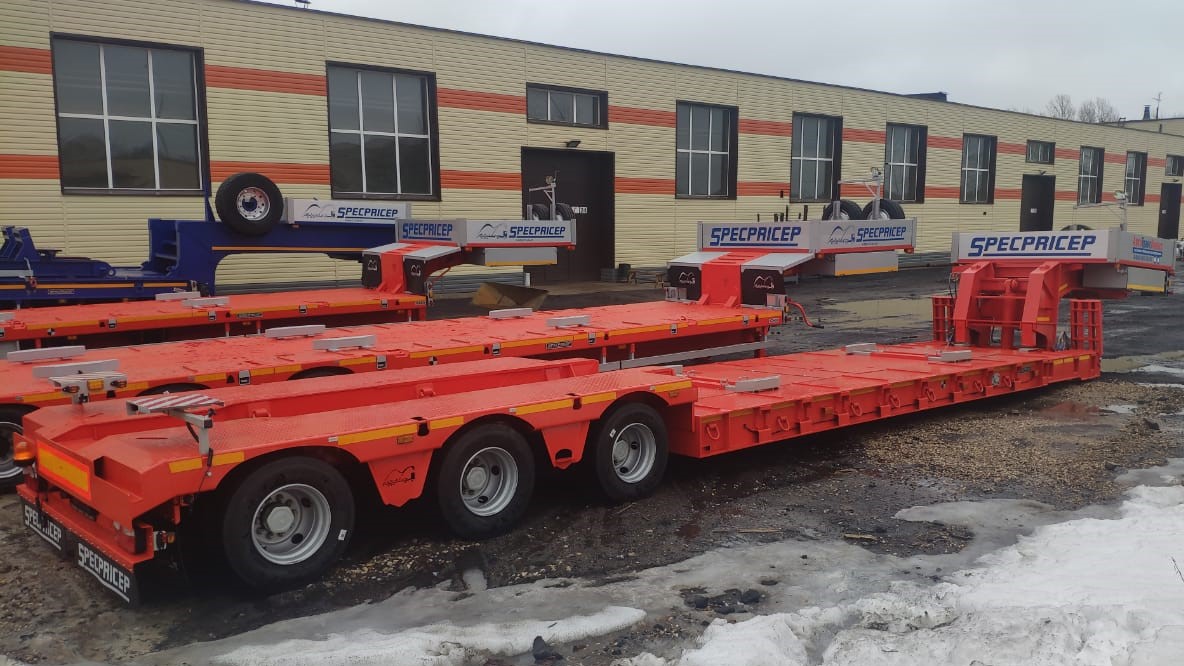 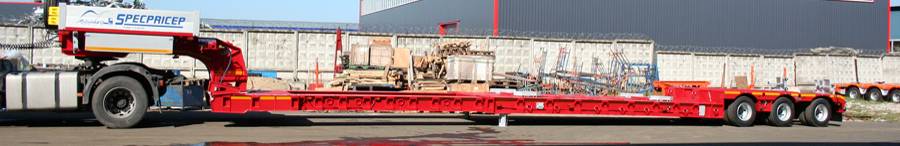 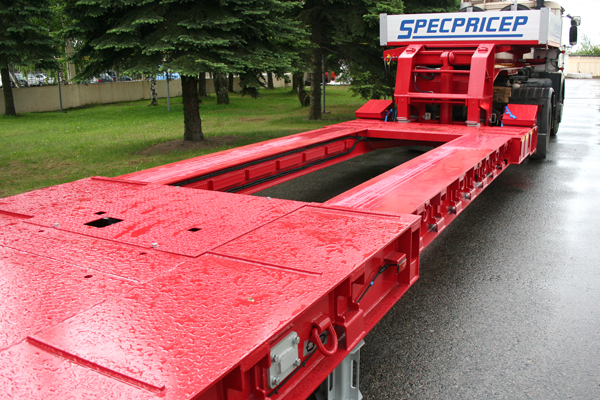 Скачать фото с сайта: https://www.maxcar54.ru/catalog/pritsepy-i-polupritsepy/traly/tral-teleskop-s-perednim-zaezdom-spetspritsep-994293-42-32-gigant/?bitrix_include_areas=N&clear_cache=Y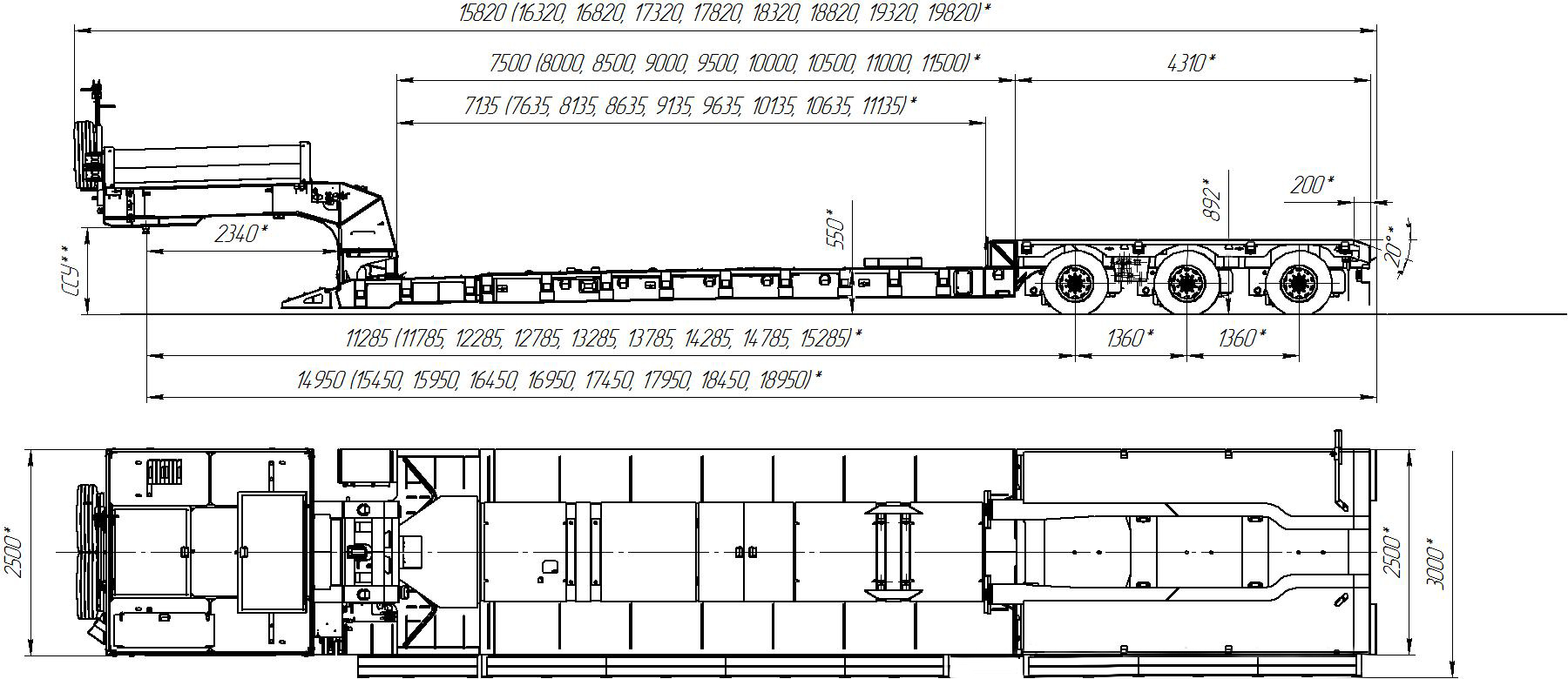 Дополнительно на данный полуприцеп могут быть установлены: - приставные трапы металлические 4 шт. 300х2400 мм		          + 70 000 рублей с НДС;- приставные трапы алюминиевые 2 шт. 600х2400 мм		         + 120 000 рублей с НДС;- трапы металлические 2 шт. для заезда с нижней на верхнюю площадку   + 60 000 рублей с НДС;- тент с каркасом на гусаке                                                                                 + 50 000,00 рублей с НДС;Срок действия коммерческого предложения до 15.04.2021 г.Видео трала СпецПрицеп с передним заездом (корыто) 3 оси:https://www.youtube.com/watch?v=mbNbsDdTDOw&list=PLrw39I_qGQmzA0eYCJO4HcO-g08M8vjXR&index=62&t=0shttps://www.youtube.com/watch?v=DIE5vv7SYYwРаздвижка трала с передним заездом SpecPricep 994293, 7500+4000х2500:https://www.youtube.com/watch?v=hbmxfqpmGdc&list=PLrw39I_qGQmzA0eYCJO4HcO-g08M8vjXR&index=55&t=0sОбзор трал-телескоп с передним заездом СпецПрицеп 994294, 65 т., отгрузка в Ярославльhttps://www.youtube.com/watch?v=pi14uJ6fmDY&list=PLrw39I_qGQmzA0eYCJO4HcO-g08M8vjXR&index=54&t=24s          Гарантия: 12 месяцев.Производство ООО «Компания «Спецприцеп» сертифицировано по ISO 9001 (регистрационный № РОСС RU.ИС06.К00058).Компания «Спецприцеп» заинтересована во взаимовыгодном и долгосрочном сотрудничестве с Вами.С уважением, Карнаков Вячеслав Владимирович
директор ООО "МаксКар"
8 (383) 233-32-53
8-913-752-39-768-913-477-09-39 (служебный)
стоянка – Федеральная трасса Р-254, северный обход Новосибирска, п. Садовый, ул. Пасечная, 10, (пост ГИБДД, гостиница «У самовара»)
maxcar54@mail.ruwww.maxcar54.ruhttps://www.youtube.com/channel/UCIiFI5uro5xB8fkw0N0pyRg/videoshttps://www.instagram.com/maxcar54ru/Обозначение полуприцепа994293Тип полуприцепаАвтомобильный трехосныйОсновной тягач седельныйМасса перевозимого груза, кг42 000/32 000Масса снаряженного полуприцепа, кг, ориентировочно14 700Технически допустимая максимальная (полная) масса полуприцепа, кг, ориентировочно 56 700Технически допустимая максимальная масса на (распределение полной массы на дорогу), кг ориентировочно- через седельно-сцепное устройство тягача - через шины колес трехосной тележки21 57534 700Габаритные размеры полуприцепа в транспортном положении, мм, не более:- длина- ширина- ширина с уширителями- высота (max)15 820 (19 820)250030003600Размеры грузовой платформы, мм, не более:- длина- ширина- ширина с уширителями- высота ROR (погрузочная высота под   нагрузкой)7500 (с удлинением до 11 500)25003000550Высота ССУ1350/1300 мм.Тягач должен быть трехосным!!!!Рама полуприцепаСиловые элементы рамы и раздвижная часть изготовлены из высокопрочной стали НастилМеталлическийОпораОпорой является гидроцилиндрДорожный просвет, мм, не менее:- под осями колес- под платформой 180200ПодвескаПневматическая, импортная, с краном изменения высоты платформы   (-60/+)Количество осей, шт.3 (2 оси стационарные + 1 самоустанавливающаяся)Оси, производитель.GIGANT (Германия)Количество колес, шт.:- всего- в том числе запасных131Шины235/75 R17,5 КамаДискиСтальные диски 6.75х17.5Давление в шинах, кПа (кгс\см2)850 (8,5)Тормозная системаEBS c функцией против опрокидыванияПанель управления стояночным тормозом на боковой части полуприцепа.Тормоза:- рабочие- стояночныйС пневматическим приводомпо 2-х проводной схемеПривод от пружинных энергоаккумуляторов Сцепной шкворень90 мм (3,5'') по ГОСТ 12017-81ЭлектрооборудованиеДвухпроводное с питанием от тягача, напряжением 24 В. Количество и расположение приборов по ГОСТ 8769-75, разъемные соединения по ГОСТ 9200-76Размер задней площадки, мм4310Комплектация:- раздвижка по 2-м балкам с шагом 500 мм.,- трапы спереди закидные, раздвижные,- кронштейны под приставные трапы для заезда на колесную тележку,- вставные уширители до  на рабочей площадке,- автономная гидростанция ЭГА, 3 кВт (24В),- лебедка для подъема запасного колеса, - люк для обслуживания гусака- алюминиевые съемные борта на гусаке 400 мм,- тракозацепы на раме,- оцинкованный направляющий брус (стопора  от бокового смещения),- петли для закрепления груза - брызговики,- противооткатные упоры, - оцинкованные выдвижные знаки  негабаритного ТС с мерцающими фонарями, - розетка под проблесковый маячок и маячок,- сумка с ЗИП.Покраска: Перед покраской рама полуприцепа походит дробеструйную обработку.Наносится антикоррозионный грунт и эмаль в 2 слоя. Контурная светоотражающая пленкаЦвет полуприцепа: стандартно оранжевый (может быть изменен по требованию заказчика)ДокументацияРуководство по эксплуатацииТехнический паспорт Цена в базовой комплектации на условиях самовывоза из г. Тверь:5 000 000 (пять миллионов) рублей с НДС. Срок поставки:В наличии в г. ТверьУсловия поставки:самовывоз с завода-производителя – ООО «Компания «Спецприцеп» (Российская Федерация, г. Тверь, проезд Мелиораторов, д. 3-Б). Гарантия:12 месяцев Условия оплаты: оплата в российских рублях, предоплата 100%.